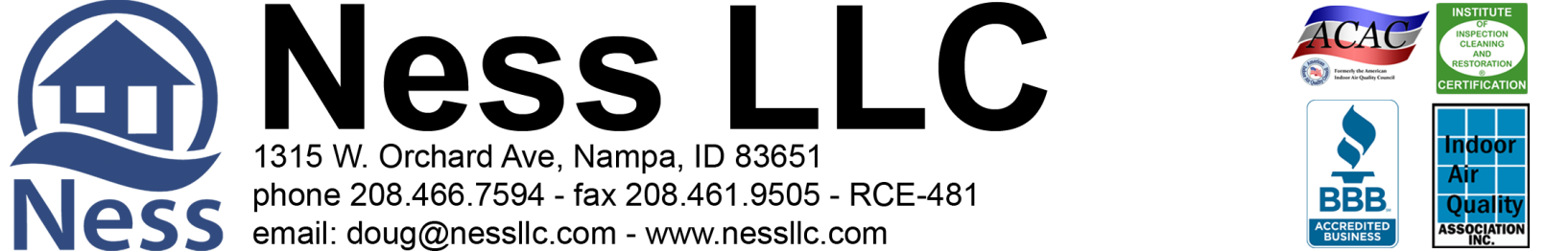 Leslie Neil, 208-870-4083		 				3-6-2020				   Page 2 of 3lneil@live.com										PROPOSED WATER DRAINAGE and REMEDIATION for the crawlspace at 11770 W. Alfred Ct. Boise, Idaho 83713Ness, LLC is an IICRC council certified Mold Remediation Contractor, licensed, bonded, and insured with mold and environmental pollution endorsements.As requested, the crawlspace was inspected for standing water and mold. We recommend installing a partial drain system along the back and left sides of the crawlspace for seasonal water intrusion. This is not a guarantee that there cannot be future intrusion in other areas, as conditions change. There appears to be sporadic mold throughout the crawlspace on the pony walls, top plates and some 2x4s that will need to be remediated. Also, the vapor barrier is in poor condition and needs to be replaced and pulled up onto the footings. Part 1: Drainage   (Digline will be contacted to mark all utilities)All access to crawlspace surfaces will be protected by plastic sheeting during work.Preliminary digging and pumping to remove excess water, as needed.Set up negative air machine and additional fans, as needed, for dry down.Clear all insulation and debris from vent(s) to insure proper air flow. Part 2: Directions given facing the front door from outside.Install a fabric lined graded drain system below the bottom of the footings along the interior perimeter of the crawlspace along the back, the left side, and the front. The sump tank will be located on the left side of the crawlspace.Part 3: Install sump pump with insulated lid in the appropriate area. Sump will discharge through a drain line to a dispersal bed towards a landscaped area that will be determined onsite. (The discharge line will not be visible from the outside of the house. Installation of electrical outlet with audible alarm is included. We will also install a battery powered water sensor in case of a power outage. Owner will be responsible for changing batteries as needed.)  Total Labor & Materials Parts: 1-3 = $ 2,608.19Part 4: Remediation:   All access to the crawlspace will be protected during work. Containment will be set at the crawlspace access. Hepa filtered negative air flow will be ongoing during the project.The furnace system is to remain off during the work and for, at least, 3 hours after each treatment. Move insulation, as needed, from area of remediation.Surface cleaning and abrasive removal, as needed, of visible growth on impacted 2x4s, top plates, and pony walls. (See Part 5)Put back removed insulation, as needed.Cut and remove bottom section of saturated insulation. Keep cut as even as possible. Part 5:  Microbial Growth Remediation	After containment is set up, surface cleaning and abrasive removal will be performed, as needed, of visible microbial growth on the impacted areas. Once mold impacted surfaces are cleaned, then treat the remediated surfaces in the crawlspace with a non-toxic Microbial Growth Inhibitor.  (1) Procedures are established from IICRC S520 Standard and Reference Guide for Professional Mold Remediation. (2) All work in the crawlspace will be performed using accepted procedures. (3) Respiratory Protection is in accordance with the OSHA respiratory protection standard (29 CFR 1910.134) for the remediation. Gloves, full-face respirators, p-100 particulate filters, Tyvek full body suits with hoods and boots.Photo documentation of work performed is available at the end of the project upon prior request. Disposal of debris.Total Labor & Materials Parts 4-5 = $ 1,763.18 (This price is good only if done with drain system)Leslie Neil, 208-870-4083		 				3-6-2020				   Page 3 of 3Part 6: Mandatory 3rd Party Certified mold inspector’s visual inspection and documentation of the crawlspace. 	  	**Final Clearance Air testing not included in protocol or scope. **			    Part 6 Labor and Materials = $185.00Part 7:  Remove and dispose of old vapor barrier, miscellaneous debris, and building materials. Install new 6 mil. vapor barrier in the entire crawlspace and pull up onto the footings, where possible.	  	                   Part 7 Labor and Materials = $748.32>> Paid out of closing as long as closing is within 21 days of job completion or  50% down and 50% paid upon completion <<>> 3% charge on credit card transactions <<Parts 1-3 Accepted by: _______________________________________________________ Date _________________Parts 4-5 Accepted by: _______________________________________________________ Date _________________Part 6 Accepted by: __________________________________________________________ Date _________________Part 7 Accepted by: __________________________________________________________ Date _________________Please Indicate Payment Schedule: (check payment option)	   	50/50		  	  Out of Closing  		
Please print name:  _________________________________________________________________________________When accepted, please sign, fax or scan and send back to fax 461-9505 or ty@nessllc.comNess (CMRS) -Idaho Contractor Registration# RCE-481Ness LLC gives a 5 year limited warranty on no visible microbial re-growth where work is done. Warranty is void if any water or water source introduced into the area. Work under this proposal is limited to the items listed. Any additional work will need to be outlined and set out by a separate contract, or have the contract amended and signed to reflect any additional work desired.Ness, LLC gives a 10 Year Warranty on sump pump and drain system for no standing water (as per signed contract) on the crawlspace floor where drain was installed from ground water seepage and rain/snow. This Warranty is Transferable to new home buyer within warranty period. Drainage Warranty excludes water standing on the crawlspace floor from flooding that is not part of ground water seepage from irrigation or rain or due to, interior home appliances or plumbing leaks. Furthermore, Ness, LLC is not responsible for any future landscape changes that may disrupt the system. A Service Charge applies for non-warranty issues.